Муниципальное  бюджетное общеобразовательное учредение «Средняя общеобразовательная школа №15» города Губкина Белгородской областиДыхание по Стрельниковой.Парадоксальная дыхательная гимнастика.Выступление на общешкольном родительском собранииПодготовила учитель русского языка и литературы Светикова И.В.Официальная отечественная медицина признала дыхательную методику А. Н. Стрельниковой только в 70-е годы прошлого столетия. Именно тогда Александра Николаевна получила авторское свидетельство, выданное на разработку новой методики лечения различных болезней. Тогда же Стрельникова-младшая заметила, что посредством дыхательной гимнастики можно не только восстановить голос, но и избавиться от астмы, которая нередко и становится причиной хрипоты.В настоящее время дыхательная гимнастика Стрельниковой получила особенное распространение в нашей стране. Она популярна не только как методика оздоровления, но и в качестве способа профилактики различных заболеваний. Нужно отметить, что высокая эффективность методики известна и за рубежом. Иностранные специалисты также сегодня включают в терапевтические комплексы упражнения на дыхание, разработанные Стрельниковой Александрой Николаевной.Диапазон заболеваний, от которых можно избавиться в течение сравнительно короткого периода времени, обширен. Существуют свидетельства того, как люди выздоравливали, излечмваясь от таких серьезных патологий, как ожирение, заикание, астма, хронический бронхит, тонзиллит, гайморит. Кроме того, с помощью представленной методики можно преодолеть никотиновую зависимость.Основной комплекс дыхательных упражненийУпражнение "ладошки" (разминочное)ИСХОДНОЕ положение: встать прямо, показать ладошки "зрителю", при этом локти опустить, руки далеко от тела не уводить - поза экстрасенса.Делайте короткий, шумный, активный вдох носом и одновременно сжимайте ладошки в кулачки (хватательное движение). Руки неподвижны, сжимаются только ладошки.Сразу же после активного вдоха выдох уходит свободно и легко через нос или через рот. В это время кулачки разжимаем.Опять "шмыгнули" носом (звучно, на всю комнату) и одновременно сжали ладони в кулачки. И снова после шумного вдоха и сжатия ладоней в кулаки выдох уходит свободно, пальцы рук разжимаем, кисти рук на мгновение расслабляем.Не следует растопыривать пальцы при выдохе. Они так же свободно расслабляются после сжатия, как и выдох уходит абсолютно свободно после каждого вдоха.В нашей дыхательной гимнастике очень важно научиться не думать о выдохе! Активен только вдох, выдох пассивен. Не задерживайте воздух в груди и не выталкивайте его. Не мешайте организму выпустить "отработанный" воздух.Сделав 4 коротких шумных вдоха носом (и, соответственно, 4 пассивных выдоха), сделайте паузу - отдохните 3-5 секунд. В общей сложности нужно выполнить 24 раза по 4 коротких шумных вдоха-выдоха.Норма - 96 вдохов-выдохов. Это так называемая стрельниковская "сотня".На второй или третий день тренировки вы можете делать подряд уже не по 4 вдоха без остановки, а по 8 или даже по 16 раз, а еще через несколько дней - уже по 32 вдоха-выдоха без паузы.Группируются дыхательные движения в стрельниковской гимнастике не по 5 или 10, как обычно, а строго по 8. Так и говорим: 8 дыхательных движений - одна "восьмерка", 16 дыхательных движений - две "восьмерки", 24 дыхательных движения - три "восьмерки", 32 дыхательных движения - четыре "восьмерки". Считать нужно, конечно же, только мысленно, а не вслух.Сделав 32 вдоха-движения, остановитесь и отдохните в течение 3-5 секунд (отдыхайте, если хотите, до 10 секунд). Можно положить перед собой спичку. Спички будут играть роль тех "узелков на память", с помощью которых удобно отсчитывать "тридцатки" (т. е. циклы из 32 вдохов-движений).Сделав без остановки еще 32 вдоха-движения (считая мысленно с каждой "восьмеркой" углы комнаты), снова остановитесь, отдохните в течение 3-5 секунд и положите перед собой следующую спичку. По завершении третьей "тридцатки" перед вами будут лежать уже 3 спички.Вот и все - 96 дыхательных движений выполнены. Стрельниковская "сотня" отработана!Гимнастику вы должны выполнять дважды в день: утром и вечером.Упражнение "ладошки" можно выполнять сидя, а в тяжелом состоянии - даже лежа, по 4 или по 8 вдохов-движений за один подход. 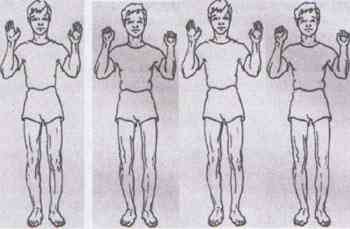 Норма:- по 4 вдоха-движения - 24 раза,- или по 8 вдохов-движений - 12 раз,- или по 16 вдохов-движений - 6 раз,- или по 32 вдоха-движения - 3 раза.Упражнение "погончики"ИСХОДНОЕ положение: встать прямо, сжатые в кулаки кисти рук прижать к поясу. В момент короткого шумного вдоха носом с силой толкайте кулаки к полу, как бы отжимаясь от него или сбрасывая с рук что-то. При этом во время толчка кулаки разжимаются.Плечи в момент вдоха напрягаются, руки вытягиваются в струну (тянутся к полу), рук широко растопыриваются.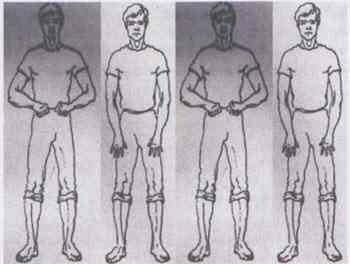 На выдохе вернитесь в исходное положение: кисти рук снова на поясе, пальцы сжаты в кулаки - выдох ушел.Делая следующий шумный короткий вдох, снова резко с силой толкните кулаки к полу, а затем вернитесь в исходное положение - выдох уходит самостоятельно через нос или через рот.Если при выдохе вы выпускаете (именно выпускаете, а не выталкиваете!) воздух через рот, то рот широко не открывайте. При выходе губы слегка разжимаются (в момент вдоха они слегка сжаты) - воздух уходит абсолютно пассивно.Подряд нужно сделать 8 вдохов-движений без остановки. Затем отдых (пауза) - 3-5 секунд и снова 8 вдохов-движений.Это упражнение можно делать сидя и даже лежа. Если у вас травмирована рука, используйте одну здоровую руку. Постепенно, очень осторожно, с каждым днем тренировки начинайте включать в работу и больную руку. Со временем она "разработается".Норма:- 12 раз по 8 вдохов-движений,- или 6 раз по 16 вдохов-движений,- или 3 раза по 32 вдоха-движения.Упражнение "насос" ("накачивание шины")ИСХОДНОЕ положение: встать прямо, руки опущены. Слегка наклонитесь вниз, к полу: спина круглая (а не прямая), голова опущена (смотрит вниз, в пол, шею не тянуть и не напрягать, руки опущены вниз). Сделайте короткий шумный вдох в конечной точке поклона ("понюхайте пол").Слегка приподнимитесь, но не выпрямляйтесь полностью - в этот момент абсолютно пассивно уходит выдох через нос или через рот.Снова наклонитесь и одновременно с поклоном сделайте короткий шумный вдох. Затем, выдыхая, слегка выпрямитесь, выпуская воздух через нос или через рот.Сделайте подряд 8 поклонов-вдохов, после чего остановитесь, отдохните 3-5 секунд - и снова 8 поклонов-вдохов.Это упражнение напоминает накачивание шины, нужно постараться делать его легко, без лишних усилий и напряжения в пояснице.В тяжелом состоянии это упражнение можно выполнять сидя.Существуют и ограничения. При травмах головы и позвоночника, при смещениях межпозвонковых дисков и позвоночных грыжах, при многолетнем остеохондрозе и радикулите, при повышенном артериальном, внутричерепном и внутриглазном давлении, при камнях в печени, почках и мочевом пузыре, близорукости более 5 диоптрий ни в коем случае низко не наклоняйтесь! Кисти рук в момент поклона должны опускаться только до колен, не ниже. И еще раз повторяю: не напрягайтесь!Упражнение "кошка" (приседания с поворотом)ИСХОДНОЕ положение: встать прямо, руки опущены. Делаем легкие, пружинистые, танцевальные приседания, одновременно поворачивая туловище то вправо, то влево. Кисти рук на уровне пояса. При поворотах вправо и влево с одновременным коротким шумным вдохом делаем руками легкое "сбрасывающее" движение.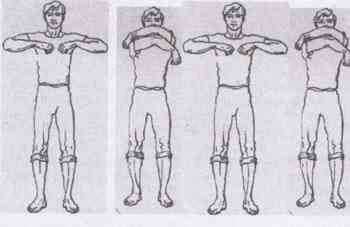 Кисти рук далеко от пояса не уводим, чтобы вас "не заносило" на поворотах. Голова поворачивается вместе с туловищем то вправо, то влево. Колени слегка гнутся и выпрямляются, приседание легкое, пружинистое. Спина все время прямая, ни в коем случае не сутультесь!Итак, повернулись вправо, слегка присели - вдох. Колени выпрямились - выдох пассивно уходит при их выпрямлении. Повернулись влево, слегка присели, кистями рук сделали легкое сбрасывающее движение - вдох. Сразу же после этого колени выпрямились, воздух ушел абсолютно пассивно при их выпрямлении. Вдох справа, вдох слева.Подряд без остановки можно сделать 8 или даже 16 вдохов-движений (ориентируйтесь по вашему самочувствию). Затем отдых 3-5 секунд и снова 8 или 16 вдохов-движений. За 1 занятие вам нужно сделать 96 вдохов-движений. Это 12 раз по 8 или 6 раз по 16 вдохов-движений.Упражнение "кошка" можно делать и сидя, если вам тяжело стоять. В этом случае просто поворачивайте корпус вместе с головой вправо и влево и одновременно с поворотом шумно нюхайте воздух справа и слева. Руками делайте сбрасывающие движения на уровне пояса, далеко от туловища их не уводите.Упражнение "обними плечи" (вдох на сжатии грудной клетки)ИСХОДНОЕ положение: встаньте прямо. Руки согнуты в локтях и подняты на уровень плеч кистями друг к другу. В момент короткого шумного вдоха носом бросаем руки навстречу друг другу, как бы обнимая себя за плечи. Важно, чтобы руки двигались параллельно, а не крест-накрест. При этом одна рука окажется над другой, причем какая над какой - все равно. Главное - помнить, что в течение всего упражнения положение рук менять не следует.Сразу же после короткого вдоха руки слегка расходятся в стороны (но не до исходного положения). В момент вдоха локти сошлись на уровне груди - образовался как бы треугольник, затем руки слегка расходятся - получился квадрат. В этот момент на выдохе абсолютно пассивно уходит воздух.Итак, руки сходятся в треугольник - вдох, затем слегка разводятся в стороны (образовался квадрат) - выдох ушел незаметно через нос или через слегка приоткрытый рот. Помните, что вы должны бросать руки навстречу друг другу параллельно, а не крест-накрест. Вспомните, как когда-то много лет назад первоклашки сидели за партами, старательно положив одну руку на другую строго параллельно. Так вот, точно так же и в нашем упражнении нужно бросать руки навстречу друг другу одна параллельно другой. Ограничения: тяжелые заболевания.Начиная осваивать стрельниковскую гимнастику, не делайте упражнение "обними плечи" 2-3 недели, тренируйтесь без него. Когда все остальные упражнения вы уже будете выполнять легко и просто, подключите "обними плечи".Сначала делать это упражнение нужно очень осторожно и только по 8 вдохов-движений без остановки. Затем отдых (пауза) 3-5 секунд и снова 8 вдохов-движений.Норма: 12 раз по 8 вдохов-движений за одно занятие. Через несколько недель тренировки можно делать уже по 15 или 32 вдоха-движения подряд без остановки.Помните! Руки в этом упражнении не следует напрягать, не следует разводить широко в стороны и не следует менять местами.Упражнение "обними плечи" можно делать сидя, а в тяжелом состоянии даже лежа. Если у вас одна рука травмирована (или, например, вы перенесли инсульт с правосторонней парализацией тела) - делайте это упражнение одной здоровой рукой, мысленно включая в тренировку и больную руку. И постепенно, со временем она обязательно начнет двигаться. Не жалейте ее. Поставьте перед собой цель: во что бы то ни стало я должен разработать больную руку!Упражнение "большой маятник" ("насос" + "обними плечи")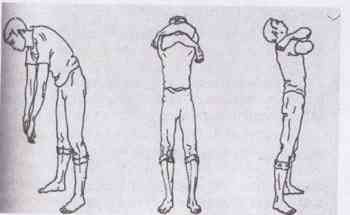 ИСХОДНОЕ положение: встаньте прямо. Слегка наклонитесь к полу (руки тянутся к коленям, но не опускаются ниже них) - вдох. И сразу же без остановки слегка откиньтесь назад (чуть прогнувшись в пояснице), обнимая себя за плечи, - тоже вдох. Выдох уходит пассивно между двумя вдохами-движениями.Итак: поклон к полу, руки к коленям - вдох, затем легкий прогиб в пояснице - встречное движение рук со слегка откинутой назад головой (тоже вдох). Тик-так, вдох с пола, вдох с потолка. Это упражнение напоминает маятник, оно комплексное, состоит из двух простых: "насоса" и "обними плечи". Сильно в пояснице не прогибайтесь, когда откидываетесь назад, и не напрягайтесь: все делается легко и просто, без лишних усилий.О выдохе не думайте, он абсолютно пассивен и уходит после каждого вдоха самостоятельно, без вашей помощи. Не задерживайте и не выталкивайте выдох, он уходит в промежутке между вдохом с пола и вдохом с потолка.Это упражнение можно делать сидя. Если у вас травмирована спина или очень сильный остеохондроз пояснично-крестцового отдела позвоночника, не делайте прогиба назад в пояснице. Просто делайте встречные движения руками без откидывания головы назад и прогиба в пояснице. Низко кланяться в этом случае тоже нельзя. Постепенно, с каждой неделей тренировки амплитуда движений должна сама увеличиваться, и вы будете прогибаться в пояснице уже без каких-либо неприятных ощущений.Норма: 3 раза по 32 вдоха-движения. Начинайте осваивать это упражнение, делая сначала только по 8 или по 16 вдохов-движений за один подход, а хорошо отработав - уже по 32 вдоха-движения. Отдых после каждой "восьмерки" или "тридцатки" (32 движения), как обычно, 3-5 секунд.Упражнение "повороты головы"ИСХОДНОЕ положение: встаньте прямо. Поверните голову вправо и сделайте короткий шумный вдох справа. Затем сразу же (без остановки посередине) поверните голову влево, шумно и коротко понюхайте воздух слева.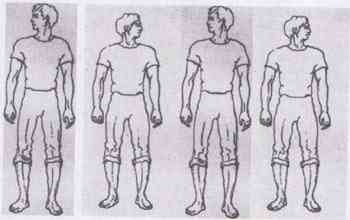 Справа - вдох, слева - вдох. Выдох уходит в промежутке между вдохами, посередине (но голова при этом не останавливается). Шею ни в коем случае не напрягайте. Туловище неподвижно, плечи не поворачиваются вслед за головой.Норма: 3 раза по 32 вдоха-движения. Но в начале тренировки делайте подряд только по 8 или по 16 вдохов-движений без остановки.